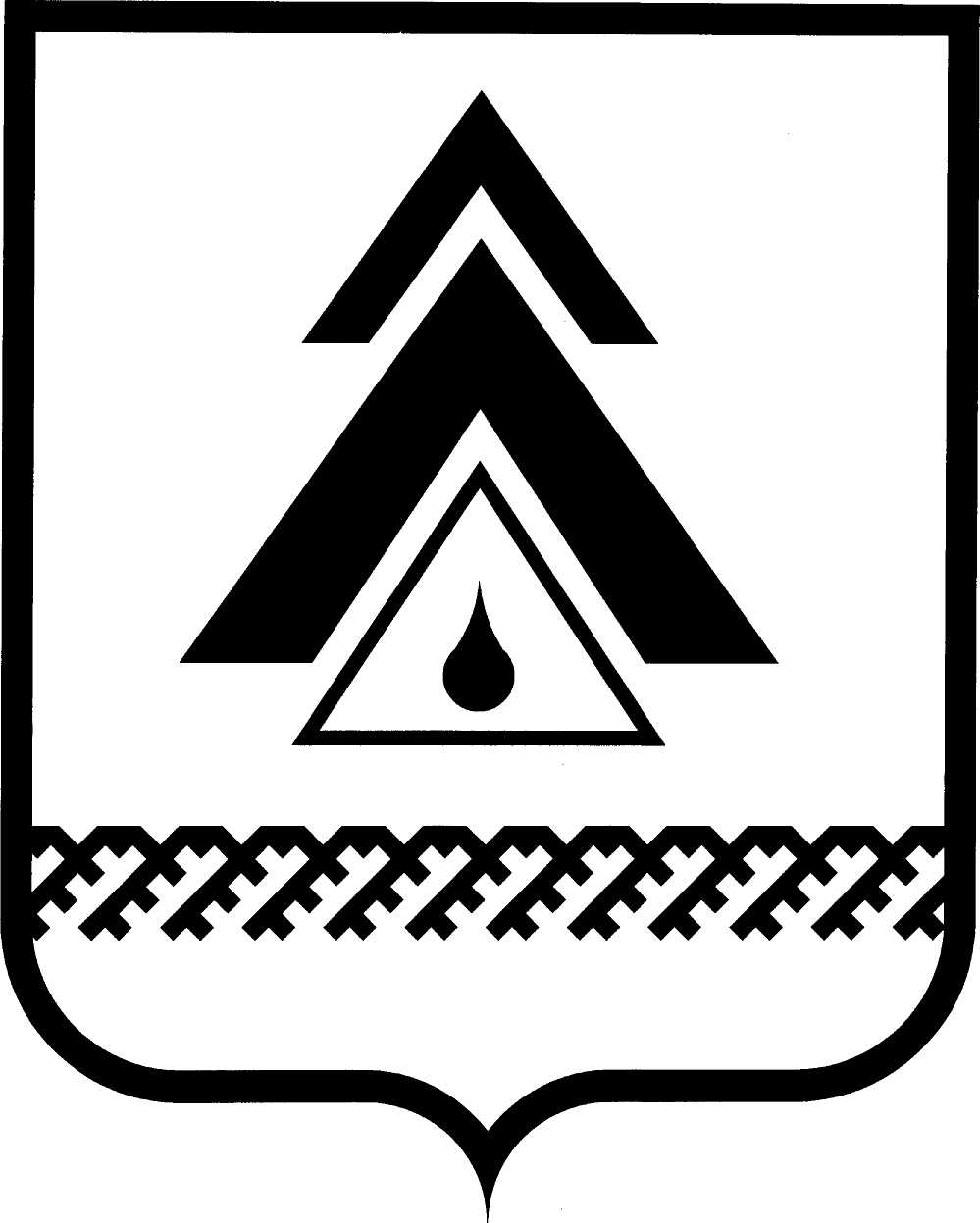 администрация Нижневартовского районаХанты-Мансийского автономного округа – ЮгрыПОСТАНОВЛЕНИЕОб утверждении «дорожной карты» развития негосударственного сектора услуг дошкольного образования       на 2014−2016 годы в Нижневартовском районеВ соответствии с приказом Департамента образования и молодежной    политики Ханты-Мансйиского автономного округа – Югры от 30.08.2013         № 812 «Об утверждении «дорожной карты» развития негосударственного     сектора услуг дошкольного образования на 2014−2016 годы»:1. Утвердить:«дорожную карту» развития негосударственного сектора услуг дошкольного образования на 2014−2016 годы в Нижневартовском районе согласно    приложению 1;план-график развития негосударственного сектора услуг дошкольного образования на 2014 год в Нижневартовском районе согласно приложению 2;состав рабочей группы по обеспечению реализации возможностей негосударственного сектора услуг дошкольного образования в Нижневартовском районе согласно приложению 3.2. Пресс-службе администрации района (А.Н. Королёва) опубликовать постановление в районной газете «Новости Приобья».3. Контроль за выполнением постановления возложить на заместителя главы администрации района по социальным вопросам О.В. Липунову.Глава администрации района                                                            Б.А. Саломатин Приложение 1 к постановлениюадминистрации районаот 21.03.2014 № 494«Дорожная карта» развития негосударственного сектора услуг дошкольного образования на 2014−2016 годы в Нижневартовском районеПриложение 2 к постановлениюадминистрации районаот 21.03.2014 № 494План-графикразвития негосударственного сектора услуг дошкольного образования на 2014 год в Нижневартовском районеПриложение 3 к постановлению администрации районаот 21.03.2014 № 494Состав рабочей группы по обеспечению реализации возможностей негосударственного сектора    услуг дошкольного образования в Нижневартовском районеот 21.03.2014г. Нижневартовск№ 494          №п/пНазвание мероприятияСодержание мероприятияОтветственные исполнителиСроки реализацииРезультаты реализации по годам (в том числе количество дополнительно созданных мест)Результаты реализации по годам (в том числе количество дополнительно созданных мест)Результаты реализации по годам (в том числе количество дополнительно созданных мест)№п/пНазвание мероприятияСодержание мероприятияОтветственные исполнителиСроки реализации2014 год2015 год2016 год1.Использование возможностей негосударственного сектора дошкольного образования для ликвидации очередности и максимального охвата детейИспользование возможностей негосударственного сектора дошкольного образования для ликвидации очередности и максимального охвата детейИспользование возможностей негосударственного сектора дошкольного образования для ликвидации очередности и максимального охвата детейИспользование возможностей негосударственного сектора дошкольного образования для ликвидации очередности и максимального охвата детейИспользование возможностей негосударственного сектора дошкольного образования для ликвидации очередности и максимального охвата детейИспользование возможностей негосударственного сектора дошкольного образования для ликвидации очередности и максимального охвата детейИспользование возможностей негосударственного сектора дошкольного образования для ликвидации очередности и максимального охвата детей1.1.Создание дополнительных мест в группах присмотра и ухода, организованных субъектами предпринимательстваувеличение охвата детей дошкольным образованием, в том числе осуществление функций по присмотру и уходу за детьми раннего возраста. Основные получатели услуг – дети от 1,5 до 3 лет  субъекты предпринимательства2014−2016 годы561.2.Создание дополнительных мест в семейных дошкольных группах  присмотра и уходасемейные группы организуются в многодетных семьях, имеющих трех и более детей дошкольного возрастауправление образования и молодежной политики  администрации района; муниципальные бюджетные организации района, осуществляющие образовательную деятельность по образовательным программам дошкольного образования, присмотр и уход за детьми2014−2016 годы3562.Создание условий для развития негосударственного сектора услуг дошкольного образованияСоздание условий для развития негосударственного сектора услуг дошкольного образованияСоздание условий для развития негосударственного сектора услуг дошкольного образованияСоздание условий для развития негосударственного сектора услуг дошкольного образованияСоздание условий для развития негосударственного сектора услуг дошкольного образованияСоздание условий для развития негосударственного сектора услуг дошкольного образованияСоздание условий для развития негосударственного сектора услуг дошкольного образования2.1.Организационное обеспечениеОрганизационное обеспечениеОрганизационное обеспечениеОрганизационное обеспечениеОрганизационное обеспечениеОрганизационное обеспечениеОрганизационное обеспечение2.1.1.Создание рабочей группы по обеспечению реализации возможностей негосударственного сектора услуг дошкольного образованиясоздание рабочей группы окажет существенную помощь в развитии негосударственного сектора услуг дошкольного образованияструктурные подразделения администрации района2014 год2.1.2.Подготовка предложений по разработке модели условий организации по осуществлению присмотра и ухода за детьми раннего и дошкольного возраста негосударственного сектора услуг дошкольного образованиямодель создаст единые требования на всей территории автономного округа к условиям организации по осуществлению присмотра и ухода за детьми раннего и дошкольного возрастауправление образования и молодежной политики  администрации района2014 год2.1.3.Участие в совещаниях с субъектами предпринимательства, надзорных и правоохранительных органов, курирующих сферу дошкольного образованиясовещания направлены на обучение и поддержку субъектов негосударственного сектора услуг дошкольного образованияструктурные подразделения администрации района2014−2016 годы2.2.Методическое и информационное сопровождениеМетодическое и информационное сопровождениеМетодическое и информационное сопровождениеМетодическое и информационное сопровождениеМетодическое и информационное сопровождениеМетодическое и информационное сопровождениеМетодическое и информационное сопровождение2.2.1.Методическое, юридическое и информационное сопровождение муниципальных проектов в части развития негосударственного сектора услуг дошкольного образованияданное информационное сопровождение окажет существенную помощь субъектам предпринимательства в части развития их деятельностиуправление правового обеспечения и организации местного самоуправления администрации района; управление образования и молодежной политики администрации района; комитет экономики администрации района2014−2016 годы2.2.2.Размещение информации на сайте о развитии негосударственного сектора услуг дошкольного образованияданное информационное сопровождение окажет существенную помощь субъектам предпринимательства в части развития их деятельностиуправление образования и молодежной политики администрации района; отдел по информатизации и сетевым ресурсам администрации района2014−2016 годы2.2.3.Проведение PR-мероприятий в средствах массовой информацииданные мероприятия необходимы для пропаганды и популяризации субъектов предпринимательства в сфере дошкольного образованияуправление образования и молодежной политики администрации района2014−2016 годы2.3.Государственная и муниципальная поддержка негосударственного сектора услуг дошкольного образованияГосударственная и муниципальная поддержка негосударственного сектора услуг дошкольного образованияГосударственная и муниципальная поддержка негосударственного сектора услуг дошкольного образованияГосударственная и муниципальная поддержка негосударственного сектора услуг дошкольного образованияГосударственная и муниципальная поддержка негосударственного сектора услуг дошкольного образованияГосударственная и муниципальная поддержка негосударственного сектора услуг дошкольного образованияГосударственная и муниципальная поддержка негосударственного сектора услуг дошкольного образования2.3.1.Государственная и муниципальная поддержка негосударственного сектора услуг дошкольного образованияфинансовая поддержка социального предпринимательства:предоставление грантовой поддержки социальному предпринимательству;предоставление грантовой поддержки на организацию Центра времяпрепровождения;возмещение затрат социальному предпринимательству и семейному бизнесуотдел местной промышленности и сельского хозяйства администрации района2014−2016 годы2.3.2.Использование прогулочных площадок муниципальных бюджетных образовательных учреждений, реализующих основную общеобразовательную программу дошкольного образованиямуниципальные бюджетные организации района, осуществляющие образовательную деятельность по образовательным программам дошкольного образования, присмотр и уход за детьми2014−2016 годыНаправление мероприятийМероприятияСрокиОтветственныеСоздание дополнительных мест     в группах присмотра и ухода,     организованных субъектами предпринимательствасоздание дополнительных мест в группах присмотра и ухода, организованных субъектами предпринимательствав течение 2014 годасубъекты предпринимательстваСоздание дополнительных мест     в семейных дошкольных группах  присмотра и уходапроведение собраний с родителями детей, числящихся в очереди на получение мест в муниципальных бюджетных образовательных организациях района, осуществляющих образовательную деятельность по образовательным программам дошкольного образования, присмотр и уход        за детьмифевраль 2014 годамуниципальные бюджетные образовательные организации района, осуществляющие образовательную деятельность по образовательным программам дошкольного образования, присмотр и уход за детьмиСоздание дополнительных мест     в семейных дошкольных группах  присмотра и уходаразмещение на сайтах администрации района, муниципального автономного учреждения «Центр развития образования» постановления администрации района от 21.01.2013 № 48       «Об утверждении Положения о порядке организации деятельности семейных дошкольных групп в муниципальных образовательных учреждениях района, реализующих основную общеобразовательную программу дошкольного образования»февраль 2014 годамуниципальное автономное учреждение «Центр развития образования»; управление образования и молодежной политики администрации района; отдел по информатизации и сетевым ресурсам администрации районаСоздание дополнительных мест     в семейных дошкольных группах  присмотра и уходаорганизация методической, психолого-педагогической, диагностической и консультационной помощи родителям детей, получающих дошкольное образование в семейных дошкольных группахв течение 2014 года муниципальное автономное учреждение «Центр развития образования»; управление образования и молодежной политики администрации района; муниципальные бюджетные образовательные организации района, осуществляющие образовательную деятельность по образовательным программам дошкольного образования, присмотр и уход за детьмиСоздание рабочей группы            по обеспечению реализации возможностей негосударственного сектора услуг дошкольного образованияутверждение состава рабочей группы по обеспечению реализации возможностей негосударственного сектора услуг дошкольного образованияфевраль 2014 годауправление образования и молодежной политики администрации районаПодготовка предложений по разработке модели условий организации по осуществлению присмотра и ухода за детьми раннего и дошкольного возраста негосударственного сектора услуг дошкольного образованиянаправление предложений по разработке модели условий организации по осуществлению присмотра и ухода за детьми раннего и дошкольного возраста негосударственного сектора услуг      дошкольного образования в Департамент образования и молодежной политики Ханты-Мансийского автономного округа − Югрыв течение 2014 года управление образования и молодежной политики администрации районаУчастие в совещаниях с субъектами предпринимательства, надзорных и правоохранительных органов, курирующих сферу дошкольного образованияучастие в совещаниях с субъектами предпринимательства, надзорных и правоохранительных органов, курирующих сферу дошкольного образованияв течение 2014 годаструктурные подразделения        администрации районаМетодическое, юридическое          и информационное сопровождение муниципальных проектов в части развития негосударственного сектора услуг дошкольного образованияметодическое, юридическое и информационное сопровождение муниципальных проектов в части развития негосударственного сектора услуг      дошкольного образованияв течение  2014 года управление правового обеспечения и организации местного самоуправления администрации района; управление образования и молодежной политики администрации район; муниципальное автономное учреждение «Центр развития образования»; муниципальные бюджетные образовательные организации района, осуществляющие образовательную деятельность по образовательным программам дошкольного образования, присмотр и уход за детьмиГосударственная и муниципальная поддержка негосударственного сектора услуг дошкольного образованияфинансовая поддержка социального предпринимательства:предоставление грантовой поддержки социальному предпринимательству;предоставление грантовой поддержки на организацию Центра времяпрепровождения;возмещение затрат социальному предпринимательству и семейному бизнесув течение 2014 года отдел местной промышленности   и сельского хозяйства администрации районаИспользование прогулочных площадок муниципальных бюджетных образовательных учреждений, реализующих основную общеобразовательную программу дошкольного образованияпредоставление муниципальными бюджетными организациями района, осуществляющими образовательную деятельность по образовательным программам дошкольного образования, присмотр и уход за детьми, прогулочных площадокв течение 2014 годамуниципальные бюджетные образовательные организации района, осуществляющие образовательную деятельность по образовательным программам дошкольного образования, присмотр и уход за детьмиЛипунова О.В. −заместитель главы администрации района по социальным вопросам, председатель рабочей группыЛюбомирская М.В.−начальник управления образования и молодежной политики администрации района, заместитель председателя рабочей группыПетушкова М.В.−главный специалист отдела общего образования управления образования и молодежной политики администрации района, секретарь рабочей группыЧлены рабочей группы:Члены рабочей группы:Члены рабочей группы:Бастрон И.Я.−заведующий Новоаганским муниципальным бюджетным дошкольным образовательным учреждением детским садом   присмотра и оздоровления «Солнышко»Гуляева Т.П.−начальник отдела правовой работы с поселениями управления правового обеспечения и организации местного самоуправления администрации районаЗарбалиева Э.М.−заместитель начальника управления образования и молодежной политики администрации районаМолодых Н.П.−начальник отдела общего образования управления образования и молодежной политики администрации районаМороз Д.С.−начальник отдела по информатизации        и сетевым ресурсам администрации       районаТухбатуллина Н.А.−заведующий Излучинским муниципальным бюджетным дошкольным образовательным учреждением детским садом    присмотра и оздоровления «Сказка»Урусова А.Л.−исполняющий обязанности начальника отдела по жилищным вопросам администрации районаУсманова Е.В.−начальник планово-экономического отдела управления образования и молодежной политики администрации районаХащеватская А.В.−заведующий Новоаганским муниципальным бюджетным дошкольным образовательным учреждением детским садом   присмотра и оздоровления «Снежинка»Шагвалеева Е.В.−директор муниципального бюджетного образовательного учреждения «Излучинская общеобразовательная начальная   школа № 2»Школьная О.Ю.−заведующий Новоаганским муниципальным бюджетным дошкольным образовательным учреждением детским садом комбинированного вида «Лесная сказка»Щелкунова С.А.−начальник отдела местной промышленности и сельского хозяйства администрации района.